ประกาศองค์การบริหารส่วนตำบลหนองแวงเรื่อง วิธีการแสดงใบอนุญาตโดยวิธีการทางอิเล็กทรอนิกส์  พ.ศ. 2566****************************************โดยที่มาตรา ๑๓ (๑) แห่งพระราชบัญญัติการปฏิบัติราชการทางอิเล็กทรอนิกส์ พ.ศ. ๒๕๖๕ บัญญัติว่าในกรณีที่กฎหมายกำหนดให้ผู้รับอนุญาตต้องแสดงใบอนุญาตไว้ในที่เปิดเผย ให้เป็นสิทธิของผู้รับอนุญาตที่จะแสดงใบอนุญาตนั้นโดยวิธีการทางอิเล็กทรอนิกส์ตามวิธีการที่ผู้อนุญาตประกาศกำหนดก็ได้ โดยให้ถือว่าการแสดงเช่นว่านั้นเป็นการชอบด้วยกฎหมายแล้ว  สมควรกำหนดวิธีการแสดงใบอนุญาตตามกฎหมายในความรับผิดชอบขององค์การบริหารส่วนตำบลหนองแวง โดยวิธีการทางอิเล็กทรอนิกส์ เพื่อเป็นการอำนวยความสะดวกและลดภาระแก่ประชาชนอาศัยอำนาจตามความในมาตรา ๑๓ (๑) แห่งพระราชบัญญัติการปฏิบัติราชการทางอิเล็กทรอนิกส์ พ.ศ. ๒๕๖๕  นายกองค์การบริหารส่วนตำบลหนองแวง ออกประกาศไว้ ดังต่อไปนี้ข้อ ๑  ประกาศนี้ให้ใช้บังคับตั้งแต่วันประกาศในราชกิจจานุเบกษาเป็นต้นไปข้อ ๒  ในประกาศนี้“ใบอนุญาต” หมายความว่า เอกสารหลักฐานที่กฎหมายกำหนดให้ต้องแสดงไว้ใน
ที่เปิดเผย ดังต่อไปนี้๑) ใบอนุญาตก่อสร้าง ดัดแปลง รื้อถอนหรือเคลื่อนย้ายอาคาร ตามกฎหมายว่า ด้วยพระราชบัญญัติควบคุมอาคาร พ.ศ. ๒๕๒๒ และที่แก้ไขเพิ่มเติม(๒) ใบอนุญาตการขออนุญาตก่อสร้างอาคารตามมาตรา ๒๒ ตามกฎหมายว่าด้วย พระราชบัญญัติควบคุมอาคาร พ.ศ. ๒๕๒๒ และที่แก้ไขเพิ่มเติม(๒) ใบอนุญาต การขออนุญาตดัดแปลงอาคาร ตามมาตรา ๒๒ ตามกฎหมายว่าด้วย พระราชบัญญัติควบคุมอาคาร พ.ศ. ๒๕๒๒ และที่แก้ไขเพิ่มเติม(๔) ใบอนุญาตการขออนุญาตรื้อถอนอาคาร ตามมาตรา ๒๒ ตามกฎหมายว่าด้วย พระราชบัญญัติควบคุมอาคาร พ.ศ. ๒๕๒๒ และที่แก้ไขเพิ่มเติม(๕) ใบอนุญาตเปลี่ยนการใช้อาคาร ตามมาตรา ๓๓ ตามกฎหมายว่าด้วย พระราชบัญญัติควบคุมอาคาร พ.ศ. ๒๕๒๒ และที่แก้ไขเพิ่มเติม(๖) ใบอนุญาตเคลื่อนย้ายอาคาร ตามกฎหมายว่าด้วยพระราชบัญญัติควบคุมอาคาร พ.ศ. ๒๕๒๒ และที่แก้ไขเพิ่มเติม(7) ใบรับรองการก่อสร้าง ดัดแปลง หรือเคลื่อนย้ายอาคาร ตามมาตรา ๓๒ ตาม กฎหมายว่าด้วยพระราชบัญญัติควบคุมอาคาร พ.ศ. ๒๕๒๒ และที่แก้ไขเพิ่มเติม(8) ใบอนุญาตก่อสร้างอาคารตามมาตรา ๓๙ ทวิ ตามกฎหมายว่าด้วยพระราชบัญญัติควบคุมอาคาร พ.ศ. ๒๕๒๒ และที่แก้ไขเพิ่มเติม(9) ใบอนุญาตดัดแปลงอาคารตามมาตรา ๓๙ ทวิ ตามกฎหมายว่าด้วยพระราชบัญญัติควบคุมอาคาร พ.ศ. ๒๕๒๒ และที่แก้ไขเพิ่มเติม(10) ใบอนุญาตรื้อถอนอาคารตามาตรา ๓๙ ทวี ตามกฎหมายว่าด้วยพระราชบัญญัติควบคุมอาคาร พ.ศ. ๒๕๒๒ และที่แก้ไขเพิ่มเติม(๑1) ใบอนุญาตรื้อถอนอาคารตามมาตรา ๓๘ ทวิ ตามกฎหมายว่าด้วย พระราชบัญญัติควบคุมอาคาร พ.ศ. ๒๕๒๒ และที่แก้ไขเพิ่มเติม(๑2) ใบอนุญาตประกอบกิจการสถานีบริการน้ำมัน ตามพระราชบัญญัติควบคุม น้ำมันเชื้อเพลิง พ.ศ. ๒๕๔๒(๑3) ใบอนุญาตประกอบกิจการรับทำการเก็บ ขน หรือกำจัดสิ่งปฏิกูล หรือมูลฝอย ตามกฎหมายว่าด้วยพระราชบัญญัติการสาธารณสุข พ.ศ. ๒๕๓๕ และที่แก้ไขเพิ่มเติม พระราชบัญญัติ ควบคุมอาคาร พ.ศ. ๒๕๐๒ และที่แก้ไขเพิ่มเติม กฎกระทรวงสุขลักษณะการจัดการมูลฝอยทั่วไป พ.ศ. ๒๕๖๐ เทศบัญญัติเทศบาลเมืองบางกรวย เรื่อง การกำจัดสิ่งปฏิกูลและมูลฝอย พ.ศ. ๒๕๕๘ (๑4) ใบอนุญาตประกอบกิจการที่เป็นอันตรายต่อสุขภาพ กฎหมายว่าด้วย พระราชบัญญัติการสาธารณสุข พ.ศ. ๒๕๓๕ และที่แก้ไขเพิ่มเติม พระราชบัญญัติการผังเมือง พ.ศ. ๒๕๖๒ พระราชบัญญัติควบคุมอาคาร พ.ศ. ๒๕๒๒ และที่แก้ไขเพิ่มเติม กฎกระทรวงกำหนด หลักเกณฑ์ วิธีการ และมาตรการในการควบคุมสถานประกอบกิจการที่เป็นอันตรายต่อสุขภาพ พ.ศ. ๒๕๖๐ และเทศบัญญัติเทศบาลเมืองบางกรวย เรื่อง การควบคุมกิจการที่เป็นอันตราย ต่อสุขภาพ พ.ศ. ๒๕๖๒(15) ใบทะเบียนพาณิชย์ ตามพระราชบัญญัติทะเบียนพาณิชย์ พ.ศ. 2499 กรณีผู้ขอจดทะเบียนเป็นบุคคลธรรมดา ตามกฏหมายว่าด้วย พระราชบัญญัติทะเบียนพาณิชย์ พ.ศ. 2499ข้อ ๓  ผู้รับอนุญาตสามารถเลือกแสดงใบอนุญาตตามข้อ ๒ โดยวิธีการทางอิเล็กทรอนิกส์อย่างหนึ่งอย่างใด ดังต่อไปนี้(๑) แสดงเป็นภาพผ่านอุปกรณ์อิเล็กทรอนิกส์(๒) แสดงเป็นคิวอาร์โคดที่อุปกรณ์อิเล็กทรอนิกส์สามารถสแกนเพื่อเข้าถึงใบอนุญาตที่เป็นเอกสารอิเล็กทรอนิกส์หรือภาพทางอิเล็กทรอนิกส์ของใบอนุญาต หรือ(๓) แสดงข้อมูลผ่านแอปพลิเคชัน.......(ระบุชื่อแอปพลิเคชันของหน่วยงาน (ถ้ามี)).......ข้อ ๔  การแสดงใบอนุญาตตามข้อ ๓ ต้องมีขนาดของภาพและความละเอียด
ที่ชัดเจนเพียงพอ รวมทั้งสามารถแสดงให้เห็นข้อมูลอันเป็นสาระสำคัญของใบอนุญาตได้ครบถ้วนผู้รับอนุญาตอาจเลือกแสดงภาพใบอนุญาตโดยวิธีการทางอิเล็กทรอนิกส์ 
ณ สถานที่ประกอบกิจการมากกว่าหนึ่งใบหรือภาพผ่านหน้าจอเดียวกันก็ได้ แต่ต้องมีระยะเวลา
แสดงภาพใบอนุญาตแต่ละใบไม่น้อยกว่าห้าวินาทีข้อ ๕  เมื่อผู้รับอนุญาตเลือกแสดงใบอนุญาตโดยวิธีการทางอิเล็กทรอนิกส์อย่างใดอย่างหนึ่งตามข้อ ๓ แล้ว ผู้รับอนุญาตไม่ต้องแสดงใบอนุญาตไว้โดยเปิดเผยตลอดเวลา ณ สถานที่ประกอบกิจการอีกต่อไป แต่ต้องสามารถแสดงต่อเจ้าพนักงานหรือพนักงานเจ้าหน้าที่ได้ตลอดเวลาเมื่อมีการตรวจสอบ หรือต่อประชาชนที่ขอตรวจดูประกาศ ณ วันที่    31 มกราคม  พ.ศ.  2566  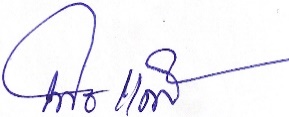    (นางเพียร    แซ่ลี้)  นายกองค์การบริหารส่วนตำบลหนองแวง